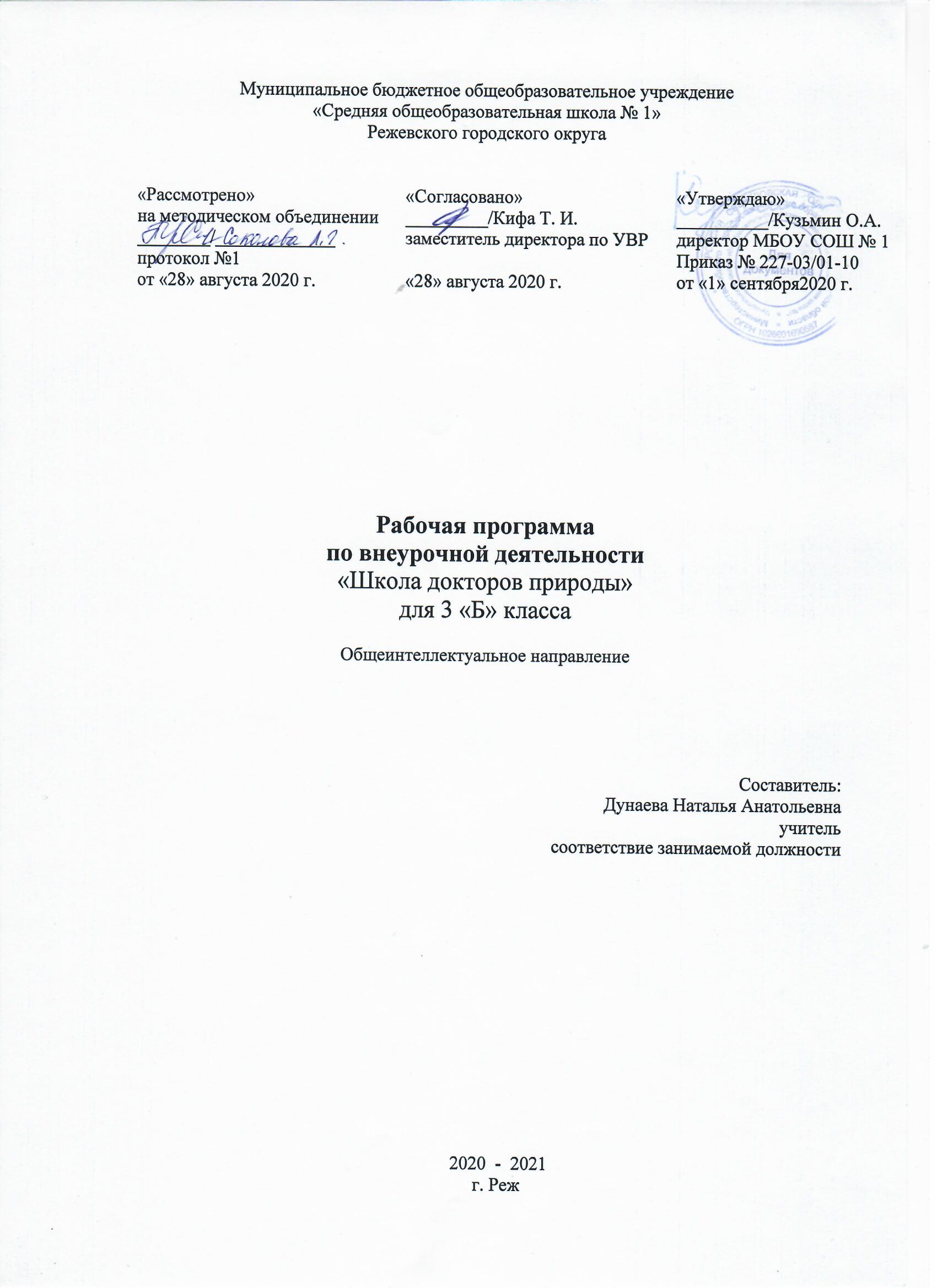 Пояснительная записка.     На современном этапе общественного развития главенствующее значение имеет формирование физически здоровой, социально активной, гармонически развитой личности.      Из миллиона относительно здоровых детей приходящих в первый класс, уже через девять месяцев у каждого четвертого из них (это 250 тыс.) врачи фиксируют отклонения в работе сердечно-сосудистой системы. В России лишь 10% выпускников школ могут считаться здоровыми. Половина имеет отклонения, 40% - хроническую патологию. Патология органов зрения у школьников - до 33%, ведущее место занимает близорукость. За время обучения число детей с близорукостью увеличивается в 5 раз, с нарушением опорно-двигательного аппарата - в 1,5 - 2 раза, с нервными заболеваниями - в 2 раза.    Такая статистика говорит о том, что внедрение в учебный процесс здоровьесберегающих технологий просто необходимо.      Ценностью и главной целью здоровьесберегающего образования является качество здоровья выпускника. При этом здоровье понимается как процесс (динамическое состояние – по Казначееву В. П.) адекватного возрасту (жизненному циклу человека) физического, психо-социального и духовного развития, самореализации, раскрытия духовных потенций учащихся. Можно заметить, что данное определение здоровья основано на функциональном деятельностном подходе, в соответствии с которым здоровье человека оценивается через его естественные жизненные функции, которые можно измерить.      Основными видами и показателями здоровья, которые могли бы позволить периодически контролировать ситуацию и получать информацию о качестве образования с точки зрения здоровья и развития человеческих ресурсов являются:Физическое здоровье – способность человека использовать своё физическое тело, его органы и системы для самосохранения. Оно измеряется степенью физической подготовленности, физическим развитием, показателями биологической зрелости, физической формой, тренированностью, физической активностью, жизненной емкостью легких, силой и выносливостью сердечной мышцы, мышц тела и другими показателями, характеризующими  уровень функционального состояния организма.     Психическое здоровье – определяет способность сознания человека (всей в совокупности центральной и периферической нервной системы, всего аппарата отражения) использовать отображение внешнего мира, осознавать свои эмоции и поведение, справляться со стрессами и использовать их для повышения уровня здоровья.Социальное здоровье – заключается в способности формировать и использовать для самосохранения и развития субъективные представления других людей о внешнем мире и их роли в нем. Данная составляющая здоровья отражает социальные связи, способность к общению и его качество. Социальное здоровье измеряется способностью выживания и развития в социально-экономической и политической среде. Может быть выражена отношением того, что личность получает от общества, на единицу того, что она дает обществу.      Духовное здоровье – это состояние, в котором индивид чувствует в каждый момент жизни радость и интерес к жизни, осуществленность и гармонию с окружающим миром; состояние, в котором индивид чувствует себя всегда молодым, счастливым, жизнерадостным. Духовно здоровый человек способен использовать творчество и самосозидание, осознавать свою ответственность, соблюдать грань между правами и обязанностями, свободой и творчеством личности, с одной стороны, и безопасностью общества, с другой.         Главный секрет, который лежит в основе идеального здоровья, заключается в том, что человек должен сам стремиться к нему. Человек может быть здоров лишь настолько, насколько сам считает это возможным. Сознание оказывает сильнейшее влияние на тело, и освобождение от болезни зависит от того, войдет ли человек в контакт с собственным сознанием, приведет его в равновесие, а затем сообщит это равновесие своему телу. Знание обладает организующей силой. Через психофизиологическую связь знание влияет на тело и обеспечивает крепкое здоровье. Знание в буквальном смысле может исцелить, это самый великий лекарь из всех.Оказывается чрезвычайно важным задать себе некоторые главные вопросы, касающиеся собственной жизни: «Каково мое предназначение в этом мире? Что сделает меня счастливым? Как мне наиболее полно реализовать себя в своей работе?» В процессе самоосознания мы раскрываем свою интимную связь с природой и постигаем то, что связь эту разрушить никогда нельзя. Быть обращенным к самому себе – значит жить в гармонии со своей природой и с природой вообще. Это истинный путь к совершенному здоровью, и притом путь единственный.Цель курса: - создание благоприятных условий, обеспечивающих возможность сохранения здоровья; - формирование необходимых знаний, умений и навыков по здоровому образу  жизни (ЗОЖ), использование полученных знаний в практике;- формирование у детей и их родителей ответственного отношения к здоровому образу жизни, сохранение и укрепление здоровья детей младшего школьного возраста, воспитание полезных привычек и пропаганда физической культуры, спорта, туризма в семье.Задачи формирования культуры здорового и безопасного образа жизни обучающихся:сформировать представление о позитивных факторах, влияющих на здоровье; научить обучающихся осознанно выбирать поступки, поведение, позволяющие сохранять и укреплять здоровье; научить выполнять правила личной гигиены и развить готовность на основе её использования самостоятельно поддерживать своё здоровье; сформировать представление о правильном (здоровом) питании, его режиме, структуре, полезных продуктах; сформировать представление о рациональной организации режима дня, учёбы и отдыха, двигательной активности, научить ребёнка составлять, анализировать и контролировать свой режим дня; дать представление с учётом принципа информационной безопасности о негативных факторах риска здоровью детей (сниженная двигательная активность, инфекционные заболевания, переутомления и т. п.), о существовании и причинах возникновения зависимостей от табака, алкоголя, наркотиков и других психоактивных веществ, их пагубном влиянии на здоровье; дать представление о влиянии позитивных и негативных эмоций на здоровье, в том числе получаемых от общения с компьютером, просмотра телепередач, участия в азартных играх; обучить элементарным навыкам эмоциональной разгрузки (релаксации); сформировать навыки позитивного коммуникативного общения; сформировать представление об основных компонентах культуры здоровья и здорового образа жизни; сформировать потребность ребёнка безбоязненно обращаться к врачу по любым вопросам состояния здоровья, в том числе связанным с особенностями роста и развития. Место в учебном плане.На реализацию программы в 3 классе  отводится  по 1 часу в неделю  (34 ч.) Программа входит в раздел учебного плана, имеет общеинтеллектуальное направление. Сроки реализации программы: 4 года (1–4-й классы).          В основу программы формирования культуры здорового и безопасного образа жизни положены принципы актуальности, доступности, положительного ориентирования, последовательности, системности, сознательности и активности.Актуальность Он отражает насущные проблемы, связанные со здоровьем детей, гигиеническими, культурными, социальными нормами и ценностями; обеспечивает знакомство учащихся с наиболее важной гигиенической информацией.ДоступностьВ соответствии с этим принципом младшим школьникам предлагается оптимальный для усвоения объем информации, который предполагает сочетание изложения гигиенической информации теоретического характера с примерами и демонстрациями, что  улучшает его восприятие. Предусматривает использование ситуационных задач с необходимостью выбора и принятия решения, ролевых игр, информационного поиска, рисования, моделирования  драматических сцен.Положительное ориентирование В соответствии с этим принципом уделяется значительное внимание позитивным, с точки зрения здоровья, стилям жизни, их благотворному влиянию на здоровье. Реализация данного принципа, т.е. показ положительных примеров, более эффективна, чем показ отрицательных последствий негативного в отношении здоровья и поведения.Последовательность Он предусматривает выделение основных этапов и блоков, а также их логическую преемственность в процессе его осуществления.Системность определяет постоянный, регулярный характер его осуществления, что позволяет усвоить знания, имеющие отношения к здоровью, в виде целостной системы.Сознательность и активность направлены на повышение активности учащихся в вопросах здоровья, что возможно только при осознании  ответственности за свое здоровье и здоровье окружающих. Этот принцип выступает в качестве основополагающего для изучения форм поведения и стилей жизни.Предполагаемый общий результат реализации программы:-  стабильность показателей физического и психического здоровья детей;-  сокращение количества уроков, пропущенных по болезни;-  активизация интереса детей к занятиям физической культурой;-  рост числа учащихся, занимающихся в спортивных секциях, кружках    по интересам;-  повышение уровня знаний по здоровому образу жизни;-  высокий уровень сплочения детского коллектива;-  активное участие родителей в делах класса;-  улучшение взаимоотношений семьи и школы, повышение ответственности    родителей за здоровье ребенка;-  способность школьника соблюдать правила ЗОЖ.Критерии результативности:1. Автоматизм навыков личной гигиены.2. Эффективность программы оценивается по результатам диагностики  экспресс-диагностика показателей здоровья первоклассников; анкеты для родителей «Здоровье ребенка», «Можно ли ваш образ жизни назвать здоровым?» Ожидаемые результаты и способы их проверки:К концу 3 года обучения: Должны знать: как воспитывать уверенность и бесстрашие; что значит совершать доброе дело; что такое ложь; почему дети и родители не всегда понимают друг друга; как воспитать в себе сдержанность; как отучить себя от вредных привычек; как относиться к подаркам; как следует относиться к наказаниями; как нужно одеваться; как вести себя с незнакомыми людьми; как вести себя, когда что-то болит; как вести себя за столом; правила поведения за столом; как вести себя в гостях; как вести себя в общественных местах; правила вежливого общения; что делать, если не хочется в школу; чем заняться после школы; что такое дружба и кто может считаться настоящим другом; как можно помочь родителям; как можно помочь больным и беспомощным. Должны уметь: общаться без напряжения и страха; думать о своих поступках; избегать при общении лжи; стараться понимать своих родителей; уметь сдерживать себя в необходимой ситуации; стремиться избавиться от вредных привычек; уметь принимать и дарить подарки; оценивать свои поступки, за которые получили наказание; одеваться по ситуации; быть ответственным за своё поведение; помочь себе при сильной боли; уметь сервировать стол; соблюдать гостевой этикет; соблюдать правила поведения в транспорте и на улице, в театре, кино, школе; уметь разговаривать по телефону; уметь помочь себе справиться с ленью; уметь организовать свой досуг; выбрать друзей; уметь оказать посильную помощь родителям; помочь больным и беспомощным. Способ проверки: Наблюдение непосредственное и целенаправленное за поведением детей в школе на уроках, переменах, уроках физкультуры, во время экскурсий, походов; беседы с детьми и их родителями о соблюдении вне школы навыков здорового образа жизни; создание ситуации эксперимента; опрос на занятиях после пройденной темы; в конце года: театрализованное действие «Огонёк здоровья», «Путешествие в страну здоровья» с конкурсами на лучшее знание правил здорового образа жизни и умения их выполнять, урок - соревнование «Культура здорового образа жизни».Воспитательные результаты:воспитательные результаты распределяются по трём уровням:Первый уровень: приобретение первоклассниками социальных знаний (об общественных нормах, устройстве общества, социально одобряемых и не одобряемых формах поведения в обществе и т.п.), первичного понимания социальной реальности и повседневной жизни. Для достижения данного уровня результатов особое значение имеет взаимодействие ученика со своими учителями (в основном и дополнительном образовании) как значимыми для него носителями положительного социального знания и повседневного опыта.Второй уровень: получение первоклассниками опыта переживания и позитивного отношения к базовым ценностям общества, ценностного отношения к социальной реальности в целом. Для достижения результатов данного уровня особое значение имеет взаимодействие школьников между собой на уровне класса, образовательного учреждения, т.е. в защищённой, дружественной среде, в которой ребёнок получает первое практическое подтверждение приобретённых социальных знаний, начинает их ценить.Третий уровень: получение первоклассниками начального опыта самостоятельного общественного действия, освоение социально приемлемых моделей поведения. С переходом от одного уровня результатов к другому существенно возрастают воспитательные эффекты:– на первом уровне воспитание приближено к обучению, при этом предметом воспитания как учения являются не столько научные знания, сколько знания о ценностях;– на втором уровне воспитание осуществляется в контексте жизнедеятельности младших школьников, и ценности могут усваиваться ими в форме отдельных нравственно ориентированных поступков;– на третьем уровне создаются необходимые условия для приобретения младшими школьниками элементов опыта нравственного поведения и жизни.Формы подведения итогов реализации дополнительной образовательной программы: театрализованное действие «Дружба»;спортивный праздник «День здоровья»; сюжетно-ролевые игры «Умеем ли мы правильно питаться» и «Я выбираю кашу»; костюмированный праздник «Чистота и здоровье»; игры-путешествия «Откуда берутся грязнули ?», «Чистота и порядок» и «Будем делать хорошо и не будем плохо»; урок – КВН «Наше здоровье»;праздники «Я здоровье берегу – сам себе я помогу» и «Будьте здоровы»Календарно-тематическое планирование.3 классСписок литературы для учителей.Обухова Л.А., Лемяскина Н.А., Жиренко О. Е.  Новые 135 уроков здоровья, или школа докторов природы. 1-4 классы. Москва: «ВАКО», 2012.Технические средства оборудования кабинета:ноутбук AcereMachines EMG 730  (25/04/2011 инв\номер шк 000000э501)Проектор Acerp 1200DLP 2600 LVMENSGA   (25/04/2011 инв\номер шк 000000э508)Принтер,сканер,копир   MPY Laser jet М1132  (25/04/2011 инв\номер шк 000000э510)Интерактивная доска  SMART Board  (2015  инв\номер шк 000000э945)Тема.Цели, задачи.Планируемый результат.Кол-во часовДата.I Чего не надо бояться?Цель: выработать стратегию преодоления своих страхов.Задачи:Выяснить, что вызывает страх у человека.Выработать способы преодоления страхов.Учащиеся должны знать свои страхи.Научиться жить без напряжения и страхов.1Как воспитывать уверенность и бесстрашие?Цель: выработать стратегию преодоления своих страхов.Задачи:Выяснить, что вызывает страх у человека.Выработать способы преодоления страхов.Учащиеся должны знать свои страхи.Научиться жить без напряжения и страхов.1II Добрым быть приятноЦель: выяснить, почему добрым быть приятнее, чем злым, жадным и завистливым.Задачи:Закрепить понятие «доброта».Выяснить, кто такой добрый человек.Понять, почему добрым быть лучше, чем злым.Разграничение понятий «добро» и «зло»Закрепление основ общения в коллективе2Учимся думатьЦель: выяснить, почему добрым быть приятнее, чем злым, жадным и завистливым.Задачи:Закрепить понятие «доброта».Выяснить, кто такой добрый человек.Понять, почему добрым быть лучше, чем злым.Разграничение понятий «добро» и «зло»Закрепление основ общения в коллективе1Спеши делать доброЦель: выяснить, почему добрым быть приятнее, чем злым, жадным и завистливым.Задачи:Закрепить понятие «доброта».Выяснить, кто такой добрый человек.Понять, почему добрым быть лучше, чем злым.Разграничение понятий «добро» и «зло»Закрепление основ общения в коллективе1III Почему мы говорим неправду?Поможет ли нам обман?Цель: разграничить понятия «правда» и «ложь».Задачи:Выяснить, что чувствует человек, когда говорит неправду.Выяснить, что чувствует человек, когда его обманывают.Вспомнить пословицы, поговорки, произведения художественной литературы о понятиях «Правда – ложь».Формирование правильной нравственной позиции в отношении «правды и лжи»2III Почему мы говорим неправду?Поможет ли нам обман?Цель: разграничить понятия «правда» и «ложь».Задачи:Выяснить, что чувствует человек, когда говорит неправду.Выяснить, что чувствует человек, когда его обманывают.Вспомнить пословицы, поговорки, произведения художественной литературы о понятиях «Правда – ложь».Формирование правильной нравственной позиции в отношении «правды и лжи»1«Правда – ложь» в пословицах и поговорках.Цель: разграничить понятия «правда» и «ложь».Задачи:Выяснить, что чувствует человек, когда говорит неправду.Выяснить, что чувствует человек, когда его обманывают.Вспомнить пословицы, поговорки, произведения художественной литературы о понятиях «Правда – ложь».Формирование правильной нравственной позиции в отношении «правды и лжи»1IV Почему мы не слушаемся родителей?Цель: наладить диалог между родителями и детьми.Задачи:Выяснить, почему родители делают замечания своим детям.Выяснить, что может помочь родителям и детям наладить между собой дружеские отношения.Обучающиеся должны составить список требований родителей к ним и понять их правомерностьВыработать стиль общения родителей и детей2Надо ли прислушиваться к советам родителей?Цель: наладить диалог между родителями и детьми.Задачи:Выяснить, почему родители делают замечания своим детям.Выяснить, что может помочь родителям и детям наладить между собой дружеские отношения.Обучающиеся должны составить список требований родителей к ним и понять их правомерностьВыработать стиль общения родителей и детей1Почему дети и родители не всегда понимают друг друга?Цель: наладить диалог между родителями и детьми.Задачи:Выяснить, почему родители делают замечания своим детям.Выяснить, что может помочь родителям и детям наладить между собой дружеские отношения.Обучающиеся должны составить список требований родителей к ним и понять их правомерностьВыработать стиль общения родителей и детей1V Надо уметь сдерживать себяЦель: выяснить, зачем нужно себя сдерживать в своих желаниях.Задачи:Выяснить, сто такое сдержанность: чем мечты отличаются от капризов.Выяснить, как воспитать в себе сдержанность.Формирование понятия о способах регуляции своих желаний2Все ли желания выполнимыЦель: выяснить, зачем нужно себя сдерживать в своих желаниях.Задачи:Выяснить, сто такое сдержанность: чем мечты отличаются от капризов.Выяснить, как воспитать в себе сдержанность.Формирование понятия о способах регуляции своих желаний1Как воспитать в себе сдержанность?Цель: выяснить, зачем нужно себя сдерживать в своих желаниях.Задачи:Выяснить, сто такое сдержанность: чем мечты отличаются от капризов.Выяснить, как воспитать в себе сдержанность.Формирование понятия о способах регуляции своих желаний1VI Вредные привычкиЦель: формирование понятия о вредных привычках и способах борьбы с ними.Задачи:Вспомнить, какие привычки мы называем вредными.Выработать пути преодоления вредных привычек.Понятие о том, что нужно сделать, чтобы избавится от вредных привычек.2 Что такое вредные привычкиЦель: формирование понятия о вредных привычках и способах борьбы с ними.Задачи:Вспомнить, какие привычки мы называем вредными.Выработать пути преодоления вредных привычек.Понятие о том, что нужно сделать, чтобы избавится от вредных привычек.1 Как отучить себя от вредных привычекЦель: формирование понятия о вредных привычках и способах борьбы с ними.Задачи:Вспомнить, какие привычки мы называем вредными.Выработать пути преодоления вредных привычек.Понятие о том, что нужно сделать, чтобы избавится от вредных привычек.1VII НаказаниеЦель: формирование правильного отношения к наказаниям.Задачи:Выяснить, что такое «наказание».Понять, как избежать наказаний.Проанализировать свои поступки, повлекшие наказание и изменить своё поведение.1 НаказаниеЦель: формирование правильного отношения к наказаниям.Задачи:Выяснить, что такое «наказание».Понять, как избежать наказаний.Проанализировать свои поступки, повлекшие наказание и изменить своё поведение.1VIII Как нужно одеватьсяЦель: научиться правильно, «со вкусом» одеваться.Задачи:Выяснить, что такое «вкус», «мода».Понять, зачем нужно правильно одеваться.Представление о влиянии одежды на жизнь человека.1 Одежда Цель: научиться правильно, «со вкусом» одеваться.Задачи:Выяснить, что такое «вкус», «мода».Понять, зачем нужно правильно одеваться.Представление о влиянии одежды на жизнь человека.1IX Правила этикетаЦель: формирование представления об основных правилах этикетаЗадачи:Запомнить, как правильно принимать и дарить подарки.Узнать о правилах сервировки стола.Выработать правильное представление о правилах поведения за столом.Смоделировать ситуации правильного поведения в общественных местах.Вспомнить правила общения между людьми: как при личном контакте, так и по телефону.Закрепление правил: как дарить и принимать подарки.Формирование правильного поведения за столом.Формирование представлений о правилах поведения в общественных местах (в гостях, театре, кино, на улице, в школе).Уяснить правила общения между людьми.8 Как правильно дарить подарки.Цель: формирование представления об основных правилах этикетаЗадачи:Запомнить, как правильно принимать и дарить подарки.Узнать о правилах сервировки стола.Выработать правильное представление о правилах поведения за столом.Смоделировать ситуации правильного поведения в общественных местах.Вспомнить правила общения между людьми: как при личном контакте, так и по телефону.Закрепление правил: как дарить и принимать подарки.Формирование правильного поведения за столом.Формирование представлений о правилах поведения в общественных местах (в гостях, театре, кино, на улице, в школе).Уяснить правила общения между людьми.1 Сервировка стола.Цель: формирование представления об основных правилах этикетаЗадачи:Запомнить, как правильно принимать и дарить подарки.Узнать о правилах сервировки стола.Выработать правильное представление о правилах поведения за столом.Смоделировать ситуации правильного поведения в общественных местах.Вспомнить правила общения между людьми: как при личном контакте, так и по телефону.Закрепление правил: как дарить и принимать подарки.Формирование правильного поведения за столом.Формирование представлений о правилах поведения в общественных местах (в гостях, театре, кино, на улице, в школе).Уяснить правила общения между людьми.1 Правила поведения за столом.Цель: формирование представления об основных правилах этикетаЗадачи:Запомнить, как правильно принимать и дарить подарки.Узнать о правилах сервировки стола.Выработать правильное представление о правилах поведения за столом.Смоделировать ситуации правильного поведения в общественных местах.Вспомнить правила общения между людьми: как при личном контакте, так и по телефону.Закрепление правил: как дарить и принимать подарки.Формирование правильного поведения за столом.Формирование представлений о правилах поведения в общественных местах (в гостях, театре, кино, на улице, в школе).Уяснить правила общения между людьми.1 Как вести себя в гостяхЦель: формирование представления об основных правилах этикетаЗадачи:Запомнить, как правильно принимать и дарить подарки.Узнать о правилах сервировки стола.Выработать правильное представление о правилах поведения за столом.Смоделировать ситуации правильного поведения в общественных местах.Вспомнить правила общения между людьми: как при личном контакте, так и по телефону.Закрепление правил: как дарить и принимать подарки.Формирование правильного поведения за столом.Формирование представлений о правилах поведения в общественных местах (в гостях, театре, кино, на улице, в школе).Уяснить правила общения между людьми.1 Как вести себя в транспорте и на улице.Цель: формирование представления об основных правилах этикетаЗадачи:Запомнить, как правильно принимать и дарить подарки.Узнать о правилах сервировки стола.Выработать правильное представление о правилах поведения за столом.Смоделировать ситуации правильного поведения в общественных местах.Вспомнить правила общения между людьми: как при личном контакте, так и по телефону.Закрепление правил: как дарить и принимать подарки.Формирование правильного поведения за столом.Формирование представлений о правилах поведения в общественных местах (в гостях, театре, кино, на улице, в школе).Уяснить правила общения между людьми.1 Как вести себя в театре, кино, школе.Цель: формирование представления об основных правилах этикетаЗадачи:Запомнить, как правильно принимать и дарить подарки.Узнать о правилах сервировки стола.Выработать правильное представление о правилах поведения за столом.Смоделировать ситуации правильного поведения в общественных местах.Вспомнить правила общения между людьми: как при личном контакте, так и по телефону.Закрепление правил: как дарить и принимать подарки.Формирование правильного поведения за столом.Формирование представлений о правилах поведения в общественных местах (в гостях, театре, кино, на улице, в школе).Уяснить правила общения между людьми.1 Умеем ли мы вежливо общаться.Цель: формирование представления об основных правилах этикетаЗадачи:Запомнить, как правильно принимать и дарить подарки.Узнать о правилах сервировки стола.Выработать правильное представление о правилах поведения за столом.Смоделировать ситуации правильного поведения в общественных местах.Вспомнить правила общения между людьми: как при личном контакте, так и по телефону.Закрепление правил: как дарить и принимать подарки.Формирование правильного поведения за столом.Формирование представлений о правилах поведения в общественных местах (в гостях, театре, кино, на улице, в школе).Уяснить правила общения между людьми.1 Умеем ли мы общаться по телефону.Цель: формирование представления об основных правилах этикетаЗадачи:Запомнить, как правильно принимать и дарить подарки.Узнать о правилах сервировки стола.Выработать правильное представление о правилах поведения за столом.Смоделировать ситуации правильного поведения в общественных местах.Вспомнить правила общения между людьми: как при личном контакте, так и по телефону.Закрепление правил: как дарить и принимать подарки.Формирование правильного поведения за столом.Формирование представлений о правилах поведения в общественных местах (в гостях, театре, кино, на улице, в школе).Уяснить правила общения между людьми.1X Правила безопасностиЦель: формирование ответственного поведения по отношению к своей жизни и здоровью.Задачи:Выработать правила поведения с незнакомыми людьми.Научиться правильно распознавать сигналы своего тела.Формирование чётких знаний о правилах поведения с незнакомыми людьми.Боль – сигнал организма об опасности. Правильное отношение к своему организму.2 Как вести себя с незнакомыми людьми.Цель: формирование ответственного поведения по отношению к своей жизни и здоровью.Задачи:Выработать правила поведения с незнакомыми людьми.Научиться правильно распознавать сигналы своего тела.Формирование чётких знаний о правилах поведения с незнакомыми людьми.Боль – сигнал организма об опасности. Правильное отношение к своему организму.1 Как вести себя, когда что-то болит.Цель: формирование ответственного поведения по отношению к своей жизни и здоровью.Задачи:Выработать правила поведения с незнакомыми людьми.Научиться правильно распознавать сигналы своего тела.Формирование чётких знаний о правилах поведения с незнакомыми людьми.Боль – сигнал организма об опасности. Правильное отношение к своему организму.1XI Зачем мы ходим в школу?Цель: формирование правильного отношения к учёбе и внутренней мотивации.Задачи: Выявление внутренней мотивации обучающихся.Помощь в ситуации, если ребёнок не хочет ходить в школу.Формирование правильной учебной мотивацииПомочь учащимся полюбить школу, найти позитивные стороны процесса обучения и посещения школы.1 Помоги себе сам.Цель: формирование правильного отношения к учёбе и внутренней мотивации.Задачи: Выявление внутренней мотивации обучающихся.Помощь в ситуации, если ребёнок не хочет ходить в школу.Формирование правильной учебной мотивацииПомочь учащимся полюбить школу, найти позитивные стороны процесса обучения и посещения школы.1XII Чем заняться после школы.Цель: помощь обучающимся в организации своего досуга.Задачи:Вспомнить понятия «досуг» и «режим дня»Научить правильно планировать свободное время.Предложить обучающимся различные модели организации досуга.Помочь правильно спланировать свободное время.1 Умей организовать свой досуг.Цель: помощь обучающимся в организации своего досуга.Задачи:Вспомнить понятия «досуг» и «режим дня»Научить правильно планировать свободное время.Предложить обучающимся различные модели организации досуга.Помочь правильно спланировать свободное время.1XIII Секреты общенияЦель: выработка правил общения с близкими людьми. Формирование понятия о милосердии.Задачи:Формирование понятия о дружбе. Как нужно общаться с друзьями.Как наладить контакт с родителями. Формирование понятия о милосердии. Обучающиеся должны знать, что такое «дружба». Как выбрать себе друга. Как не потерять друзей.Обучающиеся должны научиться строить хорошие отношения с родителями.Обучающиеся должны понять, что помощь нуждающимся – необходимое качество воспитанного, нравственного человека.5 Что такое дружба.Цель: выработка правил общения с близкими людьми. Формирование понятия о милосердии.Задачи:Формирование понятия о дружбе. Как нужно общаться с друзьями.Как наладить контакт с родителями. Формирование понятия о милосердии. Обучающиеся должны знать, что такое «дружба». Как выбрать себе друга. Как не потерять друзей.Обучающиеся должны научиться строить хорошие отношения с родителями.Обучающиеся должны понять, что помощь нуждающимся – необходимое качество воспитанного, нравственного человека.1 Как выбрать друзей.Цель: выработка правил общения с близкими людьми. Формирование понятия о милосердии.Задачи:Формирование понятия о дружбе. Как нужно общаться с друзьями.Как наладить контакт с родителями. Формирование понятия о милосердии. Обучающиеся должны знать, что такое «дружба». Как выбрать себе друга. Как не потерять друзей.Обучающиеся должны научиться строить хорошие отношения с родителями.Обучающиеся должны понять, что помощь нуждающимся – необходимое качество воспитанного, нравственного человека.1 Как помочь родителям.Цель: выработка правил общения с близкими людьми. Формирование понятия о милосердии.Задачи:Формирование понятия о дружбе. Как нужно общаться с друзьями.Как наладить контакт с родителями. Формирование понятия о милосердии. Обучающиеся должны знать, что такое «дружба». Как выбрать себе друга. Как не потерять друзей.Обучающиеся должны научиться строить хорошие отношения с родителями.Обучающиеся должны понять, что помощь нуждающимся – необходимое качество воспитанного, нравственного человека.1 Если кому-то нужна твоя помощь.Цель: выработка правил общения с близкими людьми. Формирование понятия о милосердии.Задачи:Формирование понятия о дружбе. Как нужно общаться с друзьями.Как наладить контакт с родителями. Формирование понятия о милосердии. Обучающиеся должны знать, что такое «дружба». Как выбрать себе друга. Как не потерять друзей.Обучающиеся должны научиться строить хорошие отношения с родителями.Обучающиеся должны понять, что помощь нуждающимся – необходимое качество воспитанного, нравственного человека.1 Спешите делать добро.Цель: выработка правил общения с близкими людьми. Формирование понятия о милосердии.Задачи:Формирование понятия о дружбе. Как нужно общаться с друзьями.Как наладить контакт с родителями. Формирование понятия о милосердии. Обучающиеся должны знать, что такое «дружба». Как выбрать себе друга. Как не потерять друзей.Обучающиеся должны научиться строить хорошие отношения с родителями.Обучающиеся должны понять, что помощь нуждающимся – необходимое качество воспитанного, нравственного человека.1XIV Повторение.Цель: обобщение знаний о духовном и физическом здоровье человека.Обобщение знаний, полученных за год.Понятие о единстве духовного и физического здоровья человека.3 Огонёк здоровья.Цель: обобщение знаний о духовном и физическом здоровье человека.Обобщение знаний, полученных за год.Понятие о единстве духовного и физического здоровья человека.1 Путешествие в страну здоровья.Цель: обобщение знаний о духовном и физическом здоровье человека.Обобщение знаний, полученных за год.Понятие о единстве духовного и физического здоровья человека.1 Культура здорового образа жизни (урок-соревнование).Цель: обобщение знаний о духовном и физическом здоровье человека.Обобщение знаний, полученных за год.Понятие о единстве духовного и физического здоровья человека.2Календарно-тематическое планирование 3 классКалендарно-тематическое планирование 3 классКалендарно-тематическое планирование 3 классКалендарно-тематическое планирование 3 классКалендарно-тематическое планирование 3 классТема.Цели, задачи.Планируемый результат.Кол-во часовДата.I Чего не надо бояться?Цель: выработать стратегию преодоления своих страхов.Задачи:Выяснить, что вызывает страх у человека.Выработать способы преодоления страхов.Учащиеся должны знать свои страхи.Научиться жить без напряжения и страхов.1Как воспитывать уверенность и бесстрашие?Цель: выработать стратегию преодоления своих страхов.Задачи:Выяснить, что вызывает страх у человека.Выработать способы преодоления страхов.Учащиеся должны знать свои страхи.Научиться жить без напряжения и страхов.1II Добрым быть приятноЦель: выяснить, почему добрым быть приятнее, чем злым, жадным и завистливым.Задачи:Закрепить понятие «доброта».Выяснить, кто такой добрый человек.Понять, почему добрым быть лучше, чем злым.Разграничение понятий «добро» и «зло»Закрепление основ общения в коллективе2Учимся думатьЦель: выяснить, почему добрым быть приятнее, чем злым, жадным и завистливым.Задачи:Закрепить понятие «доброта».Выяснить, кто такой добрый человек.Понять, почему добрым быть лучше, чем злым.Разграничение понятий «добро» и «зло»Закрепление основ общения в коллективе1Спеши делать доброЦель: выяснить, почему добрым быть приятнее, чем злым, жадным и завистливым.Задачи:Закрепить понятие «доброта».Выяснить, кто такой добрый человек.Понять, почему добрым быть лучше, чем злым.Разграничение понятий «добро» и «зло»Закрепление основ общения в коллективе1III Почему мы говорим неправду?Поможет ли нам обман?Цель: разграничить понятия «правда» и «ложь».Задачи:Выяснить, что чувствует человек, когда говорит неправду.Выяснить, что чувствует человек, когда его обманывают.Вспомнить пословицы, поговорки, произведения художественной литературы о понятиях «Правда – ложь».Формирование правильной нравственной позиции в отношении «правды и лжи»2III Почему мы говорим неправду?Поможет ли нам обман?Цель: разграничить понятия «правда» и «ложь».Задачи:Выяснить, что чувствует человек, когда говорит неправду.Выяснить, что чувствует человек, когда его обманывают.Вспомнить пословицы, поговорки, произведения художественной литературы о понятиях «Правда – ложь».Формирование правильной нравственной позиции в отношении «правды и лжи»1«Правда – ложь» в пословицах и поговорках.Цель: разграничить понятия «правда» и «ложь».Задачи:Выяснить, что чувствует человек, когда говорит неправду.Выяснить, что чувствует человек, когда его обманывают.Вспомнить пословицы, поговорки, произведения художественной литературы о понятиях «Правда – ложь».Формирование правильной нравственной позиции в отношении «правды и лжи»1IV Почему мы не слушаемся родителей?Цель: наладить диалог между родителями и детьми.Задачи:Выяснить, почему родители делают замечания своим детям.Выяснить, что может помочь родителям и детям наладить между собой дружеские отношения.Обучающиеся должны составить список требований родителей к ним и понять их правомерностьВыработать стиль общения родителей и детей2Надо ли прислушиваться к советам родителей?Цель: наладить диалог между родителями и детьми.Задачи:Выяснить, почему родители делают замечания своим детям.Выяснить, что может помочь родителям и детям наладить между собой дружеские отношения.Обучающиеся должны составить список требований родителей к ним и понять их правомерностьВыработать стиль общения родителей и детей1Почему дети и родители не всегда понимают друг друга?Цель: наладить диалог между родителями и детьми.Задачи:Выяснить, почему родители делают замечания своим детям.Выяснить, что может помочь родителям и детям наладить между собой дружеские отношения.Обучающиеся должны составить список требований родителей к ним и понять их правомерностьВыработать стиль общения родителей и детей1V Надо уметь сдерживать себяЦель: выяснить, зачем нужно себя сдерживать в своих желаниях.Задачи:Выяснить, сто такое сдержанность: чем мечты отличаются от капризов.Выяснить, как воспитать в себе сдержанность.Формирование понятия о способах регуляции своих желаний2Все ли желания выполнимыЦель: выяснить, зачем нужно себя сдерживать в своих желаниях.Задачи:Выяснить, сто такое сдержанность: чем мечты отличаются от капризов.Выяснить, как воспитать в себе сдержанность.Формирование понятия о способах регуляции своих желаний1Как воспитать в себе сдержанность?Цель: выяснить, зачем нужно себя сдерживать в своих желаниях.Задачи:Выяснить, сто такое сдержанность: чем мечты отличаются от капризов.Выяснить, как воспитать в себе сдержанность.Формирование понятия о способах регуляции своих желаний1VI Вредные привычкиЦель: формирование понятия о вредных привычках и способах борьбы с ними.Задачи:Вспомнить, какие привычки мы называем вредными.Выработать пути преодоления вредных привычек.Понятие о том, что нужно сделать, чтобы избавится от вредных привычек.2 Что такое вредные привычкиЦель: формирование понятия о вредных привычках и способах борьбы с ними.Задачи:Вспомнить, какие привычки мы называем вредными.Выработать пути преодоления вредных привычек.Понятие о том, что нужно сделать, чтобы избавится от вредных привычек.1 Как отучить себя от вредных привычекЦель: формирование понятия о вредных привычках и способах борьбы с ними.Задачи:Вспомнить, какие привычки мы называем вредными.Выработать пути преодоления вредных привычек.Понятие о том, что нужно сделать, чтобы избавится от вредных привычек.1VII НаказаниеЦель: формирование правильного отношения к наказаниям.Задачи:Выяснить, что такое «наказание».Понять, как избежать наказаний.Проанализировать свои поступки, повлекшие наказание и изменить своё поведение.1 НаказаниеЦель: формирование правильного отношения к наказаниям.Задачи:Выяснить, что такое «наказание».Понять, как избежать наказаний.Проанализировать свои поступки, повлекшие наказание и изменить своё поведение.1VIII Как нужно одеватьсяЦель: научиться правильно, «со вкусом» одеваться.Задачи:Выяснить, что такое «вкус», «мода».Понять, зачем нужно правильно одеваться.Представление о влиянии одежды на жизнь человека.1 Одежда Цель: научиться правильно, «со вкусом» одеваться.Задачи:Выяснить, что такое «вкус», «мода».Понять, зачем нужно правильно одеваться.Представление о влиянии одежды на жизнь человека.1IX Правила этикетаЦель: формирование представления об основных правилах этикетаЗадачи:Запомнить, как правильно принимать и дарить подарки.Узнать о правилах сервировки стола.Выработать правильное представление о правилах поведения за столом.Смоделировать ситуации правильного поведения в общественных местах.Вспомнить правила общения между людьми: как при личном контакте, так и по телефону.Закрепление правил: как дарить и принимать подарки.Формирование правильного поведения за столом.Формирование представлений о правилах поведения в общественных местах (в гостях, театре, кино, на улице, в школе).Уяснить правила общения между людьми.8 Как правильно дарить подарки.Цель: формирование представления об основных правилах этикетаЗадачи:Запомнить, как правильно принимать и дарить подарки.Узнать о правилах сервировки стола.Выработать правильное представление о правилах поведения за столом.Смоделировать ситуации правильного поведения в общественных местах.Вспомнить правила общения между людьми: как при личном контакте, так и по телефону.Закрепление правил: как дарить и принимать подарки.Формирование правильного поведения за столом.Формирование представлений о правилах поведения в общественных местах (в гостях, театре, кино, на улице, в школе).Уяснить правила общения между людьми.1 Сервировка стола.Цель: формирование представления об основных правилах этикетаЗадачи:Запомнить, как правильно принимать и дарить подарки.Узнать о правилах сервировки стола.Выработать правильное представление о правилах поведения за столом.Смоделировать ситуации правильного поведения в общественных местах.Вспомнить правила общения между людьми: как при личном контакте, так и по телефону.Закрепление правил: как дарить и принимать подарки.Формирование правильного поведения за столом.Формирование представлений о правилах поведения в общественных местах (в гостях, театре, кино, на улице, в школе).Уяснить правила общения между людьми.1 Правила поведения за столом.Цель: формирование представления об основных правилах этикетаЗадачи:Запомнить, как правильно принимать и дарить подарки.Узнать о правилах сервировки стола.Выработать правильное представление о правилах поведения за столом.Смоделировать ситуации правильного поведения в общественных местах.Вспомнить правила общения между людьми: как при личном контакте, так и по телефону.Закрепление правил: как дарить и принимать подарки.Формирование правильного поведения за столом.Формирование представлений о правилах поведения в общественных местах (в гостях, театре, кино, на улице, в школе).Уяснить правила общения между людьми.1 Как вести себя в гостяхЦель: формирование представления об основных правилах этикетаЗадачи:Запомнить, как правильно принимать и дарить подарки.Узнать о правилах сервировки стола.Выработать правильное представление о правилах поведения за столом.Смоделировать ситуации правильного поведения в общественных местах.Вспомнить правила общения между людьми: как при личном контакте, так и по телефону.Закрепление правил: как дарить и принимать подарки.Формирование правильного поведения за столом.Формирование представлений о правилах поведения в общественных местах (в гостях, театре, кино, на улице, в школе).Уяснить правила общения между людьми.1 Как вести себя в транспорте и на улице.Цель: формирование представления об основных правилах этикетаЗадачи:Запомнить, как правильно принимать и дарить подарки.Узнать о правилах сервировки стола.Выработать правильное представление о правилах поведения за столом.Смоделировать ситуации правильного поведения в общественных местах.Вспомнить правила общения между людьми: как при личном контакте, так и по телефону.Закрепление правил: как дарить и принимать подарки.Формирование правильного поведения за столом.Формирование представлений о правилах поведения в общественных местах (в гостях, театре, кино, на улице, в школе).Уяснить правила общения между людьми.1 Как вести себя в театре, кино, школе.Цель: формирование представления об основных правилах этикетаЗадачи:Запомнить, как правильно принимать и дарить подарки.Узнать о правилах сервировки стола.Выработать правильное представление о правилах поведения за столом.Смоделировать ситуации правильного поведения в общественных местах.Вспомнить правила общения между людьми: как при личном контакте, так и по телефону.Закрепление правил: как дарить и принимать подарки.Формирование правильного поведения за столом.Формирование представлений о правилах поведения в общественных местах (в гостях, театре, кино, на улице, в школе).Уяснить правила общения между людьми.1 Умеем ли мы вежливо общаться.Цель: формирование представления об основных правилах этикетаЗадачи:Запомнить, как правильно принимать и дарить подарки.Узнать о правилах сервировки стола.Выработать правильное представление о правилах поведения за столом.Смоделировать ситуации правильного поведения в общественных местах.Вспомнить правила общения между людьми: как при личном контакте, так и по телефону.Закрепление правил: как дарить и принимать подарки.Формирование правильного поведения за столом.Формирование представлений о правилах поведения в общественных местах (в гостях, театре, кино, на улице, в школе).Уяснить правила общения между людьми.1 Умеем ли мы общаться по телефону.Цель: формирование представления об основных правилах этикетаЗадачи:Запомнить, как правильно принимать и дарить подарки.Узнать о правилах сервировки стола.Выработать правильное представление о правилах поведения за столом.Смоделировать ситуации правильного поведения в общественных местах.Вспомнить правила общения между людьми: как при личном контакте, так и по телефону.Закрепление правил: как дарить и принимать подарки.Формирование правильного поведения за столом.Формирование представлений о правилах поведения в общественных местах (в гостях, театре, кино, на улице, в школе).Уяснить правила общения между людьми.1X Правила безопасностиЦель: формирование ответственного поведения по отношению к своей жизни и здоровью.Задачи:Выработать правила поведения с незнакомыми людьми.Научиться правильно распознавать сигналы своего тела.Формирование чётких знаний о правилах поведения с незнакомыми людьми.Боль – сигнал организма об опасности. Правильное отношение к своему организму.2 Как вести себя с незнакомыми людьми.Цель: формирование ответственного поведения по отношению к своей жизни и здоровью.Задачи:Выработать правила поведения с незнакомыми людьми.Научиться правильно распознавать сигналы своего тела.Формирование чётких знаний о правилах поведения с незнакомыми людьми.Боль – сигнал организма об опасности. Правильное отношение к своему организму.1 Как вести себя, когда что-то болит.Цель: формирование ответственного поведения по отношению к своей жизни и здоровью.Задачи:Выработать правила поведения с незнакомыми людьми.Научиться правильно распознавать сигналы своего тела.Формирование чётких знаний о правилах поведения с незнакомыми людьми.Боль – сигнал организма об опасности. Правильное отношение к своему организму.1XI Зачем мы ходим в школу?Цель: формирование правильного отношения к учёбе и внутренней мотивации.Задачи: Выявление внутренней мотивации обучающихся.Помощь в ситуации, если ребёнок не хочет ходить в школу.Формирование правильной учебной мотивацииПомочь учащимся полюбить школу, найти позитивные стороны процесса обучения и посещения школы.1 Помоги себе сам.Цель: формирование правильного отношения к учёбе и внутренней мотивации.Задачи: Выявление внутренней мотивации обучающихся.Помощь в ситуации, если ребёнок не хочет ходить в школу.Формирование правильной учебной мотивацииПомочь учащимся полюбить школу, найти позитивные стороны процесса обучения и посещения школы.1XII Чем заняться после школы.Цель: помощь обучающимся в организации своего досуга.Задачи:Вспомнить понятия «досуг» и «режим дня»Научить правильно планировать свободное время.Предложить обучающимся различные модели организации досуга.Помочь правильно спланировать свободное время.1 Умей организовать свой досуг.Цель: помощь обучающимся в организации своего досуга.Задачи:Вспомнить понятия «досуг» и «режим дня»Научить правильно планировать свободное время.Предложить обучающимся различные модели организации досуга.Помочь правильно спланировать свободное время.1XIII Секреты общенияЦель: выработка правил общения с близкими людьми. Формирование понятия о милосердии.Задачи:Формирование понятия о дружбе. Как нужно общаться с друзьями.Как наладить контакт с родителями. Формирование понятия о милосердии. Обучающиеся должны знать, что такое «дружба». Как выбрать себе друга. Как не потерять друзей.Обучающиеся должны научиться строить хорошие отношения с родителями.Обучающиеся должны понять, что помощь нуждающимся – необходимое качество воспитанного, нравственного человека.5 Что такое дружба.Цель: выработка правил общения с близкими людьми. Формирование понятия о милосердии.Задачи:Формирование понятия о дружбе. Как нужно общаться с друзьями.Как наладить контакт с родителями. Формирование понятия о милосердии. Обучающиеся должны знать, что такое «дружба». Как выбрать себе друга. Как не потерять друзей.Обучающиеся должны научиться строить хорошие отношения с родителями.Обучающиеся должны понять, что помощь нуждающимся – необходимое качество воспитанного, нравственного человека.1 Как выбрать друзей.Цель: выработка правил общения с близкими людьми. Формирование понятия о милосердии.Задачи:Формирование понятия о дружбе. Как нужно общаться с друзьями.Как наладить контакт с родителями. Формирование понятия о милосердии. Обучающиеся должны знать, что такое «дружба». Как выбрать себе друга. Как не потерять друзей.Обучающиеся должны научиться строить хорошие отношения с родителями.Обучающиеся должны понять, что помощь нуждающимся – необходимое качество воспитанного, нравственного человека.1 Как помочь родителям.Цель: выработка правил общения с близкими людьми. Формирование понятия о милосердии.Задачи:Формирование понятия о дружбе. Как нужно общаться с друзьями.Как наладить контакт с родителями. Формирование понятия о милосердии. Обучающиеся должны знать, что такое «дружба». Как выбрать себе друга. Как не потерять друзей.Обучающиеся должны научиться строить хорошие отношения с родителями.Обучающиеся должны понять, что помощь нуждающимся – необходимое качество воспитанного, нравственного человека.1 Если кому-то нужна твоя помощь.Цель: выработка правил общения с близкими людьми. Формирование понятия о милосердии.Задачи:Формирование понятия о дружбе. Как нужно общаться с друзьями.Как наладить контакт с родителями. Формирование понятия о милосердии. Обучающиеся должны знать, что такое «дружба». Как выбрать себе друга. Как не потерять друзей.Обучающиеся должны научиться строить хорошие отношения с родителями.Обучающиеся должны понять, что помощь нуждающимся – необходимое качество воспитанного, нравственного человека.1 Спешите делать добро.Цель: выработка правил общения с близкими людьми. Формирование понятия о милосердии.Задачи:Формирование понятия о дружбе. Как нужно общаться с друзьями.Как наладить контакт с родителями. Формирование понятия о милосердии. Обучающиеся должны знать, что такое «дружба». Как выбрать себе друга. Как не потерять друзей.Обучающиеся должны научиться строить хорошие отношения с родителями.Обучающиеся должны понять, что помощь нуждающимся – необходимое качество воспитанного, нравственного человека.1XIV Повторение.Цель: обобщение знаний о духовном и физическом здоровье человека.Обобщение знаний, полученных за год.Понятие о единстве духовного и физического здоровья человека.3 Огонёк здоровья.Цель: обобщение знаний о духовном и физическом здоровье человека.Обобщение знаний, полученных за год.Понятие о единстве духовного и физического здоровья человека.1 Путешествие в страну здоровья.Цель: обобщение знаний о духовном и физическом здоровье человека.Обобщение знаний, полученных за год.Понятие о единстве духовного и физического здоровья человека.1 Культура здорового образа жизни (урок-соревнование).Цель: обобщение знаний о духовном и физическом здоровье человека.Обобщение знаний, полученных за год.Понятие о единстве духовного и физического здоровья человека.1